9-10 стр. 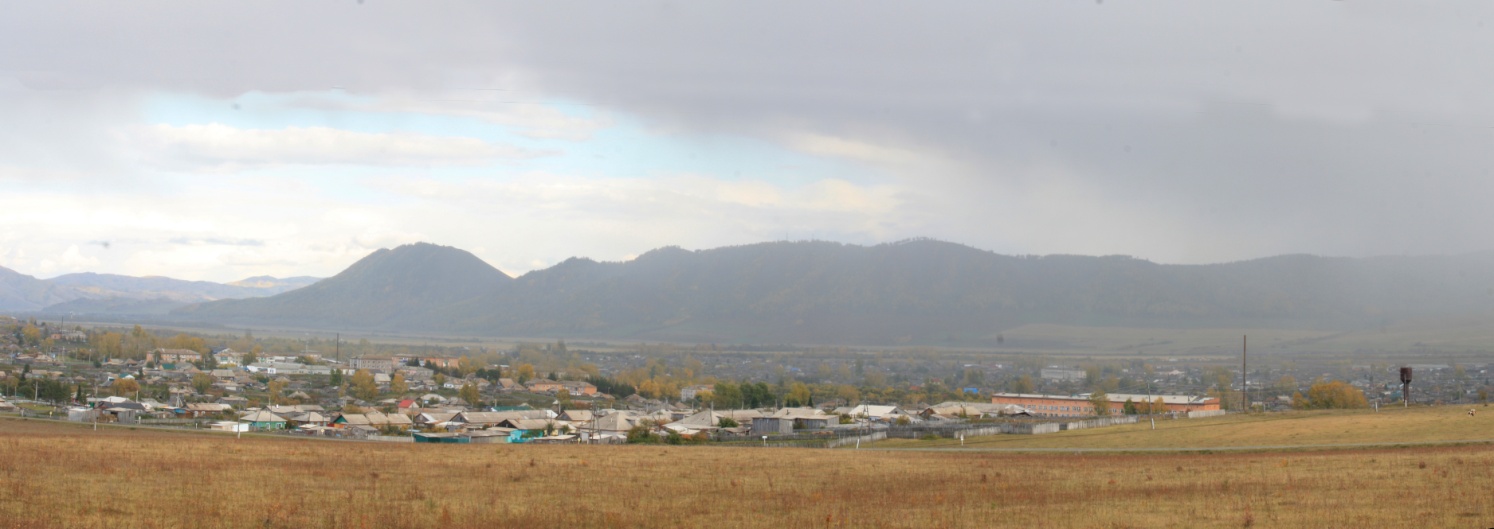                                                   Сделано много, а предстоит еще  больше       С каждым годом хорошеют наши сёла, они становятся всё привлекательней и краше, что радует всех нас. Особенно удивляются гости, которые не были в районном центре, например, два-три года. Они сразу же отмечают большую разницу в благоустройстве, озеленении, которые придают особый уют нашему общему дому, именуемому Таштыпом.         Придать селу красивый внешний облик — непростая задача администрации любого сельского поселения. И каждый ее решает с учетом особенностей природного ландшафта села, финансовых возможностей и потребностей населения.     Необходимо отметить, что  в течение восьми лет на территории нашего села  стараниями  администрации  и коллектива Таштыпского сельсовета, его депутатского корпуса и активистов общественных организаций была проделана  очень большая работа.  Каждый день, в любую погоду выходили и выходят на благоустроительные работы работники сельсовета. А сколько субботников было проведено!  На основных улицах села  уже виден порядок, и он будет наводиться  постоянно. А если перечислить, хотя бы часть того, что уже сделано?  Я уверен, что это надо сделать, чтобы представить общую картину того, чем занимается  администрация сельсовета в плане наведения порядка на территории поселения. Объем выполненных работ  многообразен. И это все руки наших работников, заметьте, наших с вами односельчан. Я сейчас перечислю основные работы, которые были проведены за  время моей работы заведующим хозяйством Таштыпского сельсовета. Для удобства веду свою тетрадь учета работ по улицам. Возможно, некоторые виды работ и  не попадают в мои записи, но, открывая тетрадь, вижу, что многое сделано. Ул. Абазинская (Шарабуровка) - построена детская площадка, построена дамба, закрывающая улицы от разлива речки. Оказана помощь в подключении электропитания для ввода  водяного насоса в действие. Создан ТОС «Чахайях» Район ТУСМ -  Проезд отсыпан. Построено  2 мостика из ж/б плит, прокопана канава для пропуска талых вод. Установлены светильники на ул. Молодежная, Весенняя, Кирпичная, Полевая. Протянуты провода и консоли ШУНО. Многоквартирный дом № 83 организовали ТОС «Октябрьский», которому оказали помощь в благоустройстве территории, восстановлено асфальтное покрытие двора. Ул.  Дачная - улица проблемная, так как  расположена на болотистом месте. На ней также сделаны 3 мостика из ж/б плит, прокопана канава для пропуска талых вод, идет постоянная отсыпка проезжей части.Ул.  Новая - само название предполагает многообразие работ на ней. Пока она еще только строится, но уже проведена отсыпка гравием, также сделан мостик и прокопана канава.Ул. Кирпичная - Установлен ШУНО, консоли, сделано освещение  с энергосберегающими светильниками. Распланирована площадка под мини- стадион Ул. Весенняя - Дорога отсыпана  гравием,установлены светильники.Пер. Октябрьский и ул.Октябрьская. Одна из самых  больших улиц по протяженности, 2,8 кмПроведены ямочные ремонты проезжей части, улица освещена, сделана пешеходная дорожка, которую планируется продлить до конца улицы, построены две искусственные  неровности в районе детсада «Чылтызах», две автобусные остановки, есть пешеходный переход, цветник. Оказана помощь материалами для  строительства детской игровой площадки. Установлены дорожные знаки, выполнена дорожная разметка, установлены 4 лавочки для отдыха, спилены тополя, скашивается крапива и трава в местах общего пользования.Ул. Партизанская. Улица освещена, сделан ямочный ремонт, нанесена дорожная разметка, построена детская игровая площадка.Ул.Щетинкина  -  Шама. Выполнены работы по углублению русла речки, так  как в период весеннегополоводья жителям приходилось  несладко, частично проведено освещение, ведется расчистка дорог от снега в зимний период.Ул. Пионерская  - улица по протяженности небольшая Установлено 3 светильника, отгрейдирована.Ул. К.Маркса - улица   протяженностью 1,3   км. На этой улице выполнен большой объем работ: улица полностью освещена, проведен ямочный ремонт, срезка обочин дороги, сделаны 2 искусственные неровности в районе ТСШ №2,установлены дорожные знаки и пешеходный переход, проведена дорожная разметка. Демонтировано здание старого детского сада, построен опорныйпункт для участковых полицейских. Проведена срезка тополей, ведутся работы по благоустройству территории и зоны отдыха возле конторы  ООО «Нива».Выделен пиломатериал на строительство детской площадки.Ул. Энгельса - одна из центральных улиц села. Улица полностью освещена, установлены дорожные знаки, проведен ямочный ремонт, дорожная разметка, есть пешеходный переход. Мост через реку Таштып каждый год очищается от грязи, льда  и снега, проводится побелка и покраска, регулярно чистятся водосливы.Ул. Первомайская - Полностью заасфальтирована, появилась пешеходная дорожка, освещение, установлены дорожные знаки и проведена разметка дорожного полотна.Ул. Таежная и Лермонтова- улицы, требующие внимания, так как расположены в болотистом месте.  Проведена  уборка улицы, построена детская игровая площадка. В честь юбилея улицы проведен Праздник для жителей.Ул. Виноградова - улица односторонняя с выходом на дамбу. Установлены три шлюза для перелива воды из мест подтопления в селе в реку Таштып. Проводится регулярная чистка берега от мусора. Предмостная площадь - центральная часть села. Территория полностью освещена, построены автобусные остановки, Отремонтированы  и покрашены металлические ограждения. Для молодоженов установлено Дерево любви. На территории ярмарочной торговли (рынок) произведен ремонт и замена крыши торгового павильона, произведена перепланировка и установлены металлические лотки для торговли, проведена покраска. Ведется ежедневная уборка территории.Ул. Советская - одна из центральных улиц села, протяженностью 3,4  км.     Благоустраивается территория  Парка Боевой Славы.  Проведена реконструкция  и ремонт, который завершен.Регулярно проводятся весенние и осенние субботники, убирается опавшая листва, ведется побелка и покраска. Работники сельсовета ежедневно убирают прилегающую к Парку территорию.На улице проведена дорожная разметка и установлены дорожные знаки, имеются пешеходные переходы, освещение, спилены старые тополя, демонтируются аварийные  дома, ежегодно ведется ямочный ремонт дорожного полотна. Эта улица требует особого внимания, поэтому работы на ней , конечно, не окончены.Ул. Ленина - тоже центральная улица села протяженностью 2,2   км. Улица, на которой располагаются многоквартирные дома,  административные здания.    Улица освещена, регулярно ведется ямочный ремонт, проводятся работы по нанесению дорожной разметки, обустройство пешеходного перехода, установлены дорожные знаки, проведен спил тополей и обрезка деревьев в центральной аллее. Построен первый в районе фонтан, установлен Памятный знак Герою Советского Союза М.Н. Цукановой, проведены работы по благоустройству центральной аллеи, установлены светильники, скамейки для отдыха. На отрезке улицы Ленина между улиц М-Цуканова - Войкова, по инициативе жителей ТОС «Инициатива» введено одностороннее движение. Ведутся технические работы по заявлению жителей, регулярно ведется уборка мест общего пользования..подбелка деревьев, покраска скамеек. На въезде со стороны г, Абакана установлен детский игровой комплекс и обустроена вся территория.Также установлен Поклонный крест при въезде в село Таштып.Ул. Луначарского - небольшая по протяженности, но этой улице находятся учреждения для детей ТОШ-И№1, детский сад.  «Рябинушка», Детская музыкальная школа, Молодежный Центр досуга (реконструирован подвал дома при содействии и помощи сельсовета), Центральный  Дом детского творчества, здание администрации  и многоквартирные дома. Улица освещена, сделаны пешеходные переходы, дорожная разметка, знаки, построены 3 автостоянки, проводится ямочный ремонт проезжей части, проложены искусственные неровности и выставлены металлические ограждения возле детских учреждений, проводится монтаж баннеров, скашивание травы  в местах общего пользования, постоянная уборка пешеходных дорожек, тротуаров.Ул. Войкова - имеется уличное освещение, построена  и  ремонтируется детская площадка, спилены старые тополя, проложена пешеходная дорожка из брусчатки, установлены две скамьи для отдыха, 2 светильника, проводится ямочный ремонт, наносится дорожная разметка, установлены дорожные знаки. На выезде с улицы на объездную трассу проложена водопропускная труба.Ул. Сурикова - Сделано уличное освещение, проводится ямочный ремонт, построена и ремонтируется детская игровая площадка.Ул.Крылова - Имеется уличное освещение, проведена частичная отсыпка дороги гравием.Ул. Юбилейная - Создан  ТОС «Юбилейный» Сделано уличное освещение, отсыпана гравием дорога, построено две детских игровых площадки, углубили канаву для пропуска подземных водМежду улицами Юбилейная и Луговая прокопан канал для пропуска талой воды, установлены 3 металлические  трубы и один мостик из бетонных лотков.Ул. Луговая - Проведено уличное освещение, частично отсыпано дорожное полотно гравием, с улицы до ул.Советская нарезан кювет и проложена труба для пропуска талых вод. К юбилею улицы был проведен Праздник для жителей .Ул. Березовая - Сделано уличное освещение, прокопана водоотводная канава.Ул. Садовая - Самая маленькая улица на левобережье. Прокопана водопропускная канава и смонтирована металлическая труба.Ул. Магистральная, Таштыпская  - район новостроек. Установлено уличное освещение, отсыпано гравием дорожное полотно, проведено углубление нагорно-ловчего канала, установлены металлические трубы для пропуска талых вод с горТерритория в районе ПУ -16, ул. Хакасская - построен стадион «Юбилейный». Протянута новая электролиния к двум домам и установлены новые приборы учета, отсыпана дорога, установлена бетонная труба для пропуска талых вод.  На кладбище расчищены  подсыпаны гравием все основные дороги. Построена сторожка и 2 туалета, сделаны металлические ворота, территория огорожена, вкопаны  электроопоры для проведения электричества.Регулярно проводится санитарная уборка всей территории, вывозится мусор   Ежегодно, весной и осенью, проводится опашка кладбища по всему периметру. Зимой особенно много работы. Высота снега невероятно огромная, поэтому для   его уборки  приходится привлекать тяжелую технику. В помощи не отказывают Таштыпский ДРСУ и предприниматели, имеющие бульдозеры.     На первый взгляд объем работ, выполненных сельсоветом большой, но, если представить себе, что  в Таштыпе почти  89 улиц, переулков, проездов, общей протяженностью почти 24 км, то все выше перечисленное - это маленькая толика от всего, что еще нужно, можно и  хочется сделать.    Возможно, многие односельчане не замечают и не придают большого значения ежедневной рутинной работе сельсовета. А ее, поверьте, не так уж и  мало. Например, чтобы  поставить дорожные знаки, требуется изготовление стоек и консолей. Это тоже работа и нелегкая., и выполняется она ни за один день.          В зимний период работникам сельсовета работы тоже хватает. Рабочие принимают самое активное участие в строительстве «Снежного городка» для детей села. А это очень сложная работа: надо напилить и привезти лед, изготовить и установить опалубки, заготовить снег, установить елку нарядить ее, красочно  оформить городок, провести освещение  и т.д. В любую погоду и без выходных они стараются выполнить эту работу в срок и качественно.        Также  работники готовят купель и прорубь на реке в  «Крещенские» праздники. Кажется, что особенного? Да, ничего, если не считать постоянное пребывание на холоде, ветре, при морозах за 20-30 градусов. Не каждый это выдержит, а они работают, понимая, что это все делается для нас -  односельчан. Нынче с пиломатериалом  для оборудования купели помог «Таштыплес». Было установлено и освещение места проведения крещенского обряда.      Вручную работники сельсовета приводят в порядок места общего пользования, расчищаются аллея, тротуары, пешеходные дорожки,  в гололед подсыпаются песком самые скользкие участки. Работа чисто физическая и при любой погоде. По возможности оказываем помощь престарелым и одиноким людям. В сельсовет обращается много жителей с наболевшими вопросами, с надеждой, что  местная власть сможет решить все проблемы. Но и у нас не всегда все получается, и ,поверьте настроение от этого тоже не поднимается.        Работники Таштыпского сельсовета  занимаются биркованием скота, организацией пастьбы, устранением весеннего паводка, уничтожением конопли. Добровольная пожарная  дружина принимает участие в тушении пожаров и очагов возгорания вокруг села.      Систематически проводятся сходы граждан в апреле месяце, на которые приглашаются представители МЧС, лесного хозяйства, полиции, ветслужбы.  В обязательном порядке присутствует глава села  и заместитель, специалисты, депутаты сельсовета. На сходе есть возможность решить наболевшие вопросы, поэтому приходить на сходы - это выразить свое отношение к проблемам села, предложить что-то для улучшения жизни односельчан. А не говорить  о том, что сельсовет ничего не делает. Есть хорошее выражение: «Критикуешь - предлагай» Хочешь жить лучше? Ждем конкретные предложения.        Работа, кажется, не очень заметна, но стоит подумать, сколько  труда в нее вложено администрацией, специалистами, депутатским корпусом, общественными организациями , сколько сил и средств. Ведь сейчас каждая «пустяковина» требует материальных затрат. Спасибо хочется сказать нашим спонсорам - предпринимателям, руководителям предприятий, которые помогают выполнять поставленные  задачи. Они ведь тоже наши односельчане, понимают все сложности нынешнего времени  и помогают делать село краше. За прошедшее время сельсоветом проводились и Праздник села, в честь 245-летия, и праздники улиц, и митинги в честь Дня Победы и Дня Памяти и Скорби, участвовали во многих выставках, конкурсах, торжественных мероприятиях села и района, организовывали и сами принимали участие в спортивных соревнованиях. И это тоже работа, требующая подготовки  и  времени, творчества и средств.     Администрация, специалисты, депутатский корпус и общественные организации - вот основной костяк, на котором строится работа Таштыпского сельсовета. Мне, как заведующему хозяйством, как депутату Таштыпского сельсовета, конечно, видна работа, потому что  сам непосредственно ею занимаюсь. И, конечно, хочется сделать еще больше, потому что есть идеи, предложения  и планы…Осталась самая малость - средства!          Навести полный порядок на территории села - забота не только сельсовета, а каждого жителя. Все зависит только от самих односельчан. Мы же проголосовали на референдуме в 2012 году за самообложение, т.е. за единоразовый платеж в размере 100 рублей. Вот эти средства как раз и должны пойти на благоустройство кладбища и уборки мусора в селе. Но не все жители оказались законопослушными гражданами, им очень жалко потратить 100 рублей на благо села. На сегодняшний день собрано всего 36 тысяч. Капля в море! Но это, как говорится, на их совести. Только, в таком случае, не надо жаловаться, что у нас, то там, то сям не убран мусор, нет  контейнеров.        Работа, кажется, не очень заметна, но стоит подумать, сколько  труда вложено в нее, сколько сил и средств. Ведь сейчас каждая «пустяковина» требует материальных затрат. Спасибо хочется сказать нашим спонсорам- предпринимателям, руководителям предприятий, которые помогают выполнять поставленные  задачи. Они ведь тоже наши односельчане, понимают все сложности нынешнего времени  и помогают делать село краше.      Я обращаюсь ко всем неравнодушным жителям села, если вы стали свидетелем, что кто-то нарушает Правила благоустройства и санитарного состояния, можете позвонить в сельсовет по № 2-15-32, прислать сообщение на электронный адрес (указан на 1-й странице «Вестника»), сделать заявление в письменном или устном виде. Нарушители обязательно понесут административное наказание.    Село только тогда приобретет достойный облик, когда сами его жители  будут заботливо относиться к природе, не выбрасывать куда угодно мусор, облагораживать приусадебные участки, следить за чистотой всей территории села. Но такое отношение к вопросам благоустройства приходится воспитывать местным властям у большей части населения, проживающего на территории поселения..  Очень уж хочется, чтобы наш  Таштып был одним из самых красивых уголков на земле. А это зависит не столько от тех, кто работает в  сельсовете, сколько от каждого жителя родного села.                                                    Р.Х. Салимов, зав. хозяйством, депутат Совета депутатов Таштыпского сельсовета